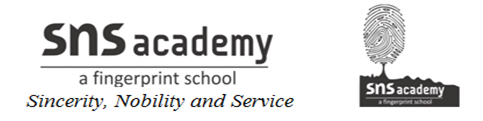 CLASS: 12                                   Deep Water Author William Orville Douglas (1898— 1980) was an American jurist and politician who served as an Associate Justice of the Supreme Court of the United States. Nominated by President Franklin D. Roosevelt, Douglas was confirmed at the age of 40, as one of the youngest justices appointed to the supreme court. His term, lasting 36 years and 209 days (1939 — 75), is the longest term in the history of the Supreme Court. 